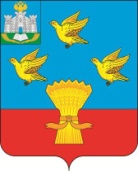 РОССИЙСКАЯ ФЕДЕРАЦИЯОРЛОВСКАЯ ОБЛАСТЬЛИВЕНСКИЙ РАЙОННЫЙ СОВЕТ НАРОДНЫХ ДЕПУТАТОВРЕШЕНИЕ          декабря  2021 года №  4/_______-РС                     Принято на 4 заседанииг. Ливны                                                                           Ливенского районного Совета                                                                                                  народных депутатов    Об утверждении Положения о комиссиипо контролю за соблюдением лицами, замещающими  муниципальные должности Ливенского района Орловской области, ограничений, запретов, исполнения обязанностей, установленных законодательством РоссийскойФедерации о противодействии коррупции     В соответствии с федеральными законами от 06 октября 2003 года № 131 - ФЗ «Об общих принципах организации местного самоуправления в Российской Федерации»,  от 25 декабря 2008 года  N 273-ФЗ "О противодействии коррупции", от 03 декабря 2012 года № 230-ФЗ « О контроле за соответствием расходов лиц, замещающих государственные должности, и иных лиц их доходам», от 07 мая 2013 года № 79-ФЗ «О запрете отдельным категориям лиц открывать и иметь счета (вклады), хранить наличные денежные средства и ценности в иностранных банках, расположенных за пределами территории Российской Федерации, владеть и (или) пользоваться иностранными финансовыми  инструментами»Ливенский районный Совет народных депутатов решил:     1. Утвердить Положение о комиссии по контролю за соблюдением лицами, замещающими  муниципальные должности Ливенского района Орловской области, ограничений, запретов, исполнения обязанностей, установленных законодательством Российской Федерации о противодействии коррупции  (приложение).     2.  Направить настоящее  решение главе Ливенского района для подписания и опубликования.     3. Разместить настоящее решение на официальном сайте администрации Ливенского района в информационно-телекоммуникационной сети « Интернет».    4. Настоящее решение вступает в силу после его официального опубликования.    5. Контроль за исполнением решения возложить на постоянную депутатскую комиссию по местному самоуправлению, депутатской деятельности, правовому регулированию,  взаимодействию с правоохранительными органами и общественными объединениями (И.Н. Потапов).     Председатель Совета                                                             М.Н. Савенкова     Глава района                                                                            А.И. Шолохов                                                                                          Приложение                                                                                   к решению Ливенского районного                                                                                    Совета народных депутатовот ___декабря  2021 г. N _________ПОЛОЖЕНИЕо комиссии по контролю за соблюдением лицами, замещающими муниципальные должности Ливенского района Орловской области, ограничений, запретов, исполнения обязанностей, установленных законодательством Российской Федерации о противодействии коррупцииI.Общие положения     1. Настоящим Положением определяется порядок деятельности комиссии по контролю за соблюдением лицами, замещающими муниципальные должности Ливенского района Орловской области, ограничений, запретов, исполнения обязанностей, установленных законодательством Российской Федерации о противодействии коррупции     2. Комиссия в своей деятельности руководствуется Конституцией Российской Федерации, федеральными конституционными законами, федеральными законами, актами Президента Российской Федерации и Правительства Российской Федерации, актами Орловской области, Уставом Ливенского района, иными муниципальными правовыми актами и настоящим Положением.     3. Основной задачей комиссии является содействие лицам, замещающим муниципальные должности в Ливенском районе:     3.1. в обеспечении соблюдения лицами, замещающими муниципальные должности, ограничений и запретов, требований о предотвращении или урегулировании конфликта интересов, а также в обеспечении исполнения ими обязанностей, установленных Федеральным законом от 25.12.2008 N 273-ФЗ "О противодействии коррупции", другими федеральными законами, законами Орловской области, муниципальными правовыми актами;     3.2. в осуществлении лицами, замещающими муниципальные должности, мер по предупреждению коррупции.     4. К полномочиям комиссии относится:     4.1. рассмотрение заявления лица, замещающего муниципальную должность, о возникновении личной заинтересованности при осуществлении своих полномочий, которая приводит или может привести к конфликту интересов, выработка рекомендаций лицу, замещающему муниципальную должность, по принятию мер по предотвращению или урегулированию конфликта интересов;     4.2. рассмотрение и оценка фактических обстоятельств, служащих основаниями для досрочного прекращения полномочий лица, замещающего муниципальную должность, предусмотренными законодательством Российской Федерации о противодействии коррупции, или для применения в отношении его иного дисциплинарного взыскания.II. Порядок деятельности комиссии1. Основаниями для проведения заседания комиссии являются:1.1. поступившее в комиссию заявление лица, замещающего муниципальную должность, о возникновении личной заинтересованности при осуществлении своих полномочий, которая приводит или может привести к конфликту интересов.Заявление подается в соответствии с Положением о порядке сообщения лицами, замещающими муниципальные должности Ливенского района Орловской области, о возникновении личной заинтересованности при исполнении должностных обязанностей (осуществлении полномочий), которая приводит или может привести к конфликту интересов;1.2. поступившее в комиссию распоряжение председателя Ливенского районного Совета народных депутатов о проведении проверки в отношении лица, замещающего муниципальную должность, принятое в связи с поступлением в Ливенский районный Совет народных депутатов от правоохранительных органов или иных государственных органов, организаций, должностных лиц или граждан информации о наличии у лица, замещающего муниципальную должность, личной заинтересованности, которая приводит или может привести к конфликту интересов;1.3. поступившее в Ливенский районный Совет народных депутатов заявление Губернатора Орловской области о применении к лицу, замещающему муниципальную должность, мер ответственности, указанных в части 7.3-1 статьи 40 Федерального закона от 06.10.2003 N 131-ФЗ "Об общих принципах организации местного самоуправления в Российской Федерации", в порядке, установленном статьей 11.1 Закона Орловской области от 22.08.2005 N 534-ОЗ "О местном самоуправлении в Орловской области", а также нормативным правовым актом Ливенского районного  Совета народных депутатов, регулирующим порядок принятия решения о применении мер ответственности к депутату Ливенского районного Совета народных депутатов, выборному должностному лицу местного самоуправления Ливенского района.2. Комиссия не рассматривает сообщения о преступлениях и административных правонарушениях, а также анонимные обращения, не проводит проверки по фактам нарушения служебной дисциплины.3. Председатель комиссии при поступлении к нему информации, содержащей основания для проведения заседания комиссии:3.1. назначает заседание комиссии;3.2. организует ознакомление лица, замещающего муниципальную должность, в отношении которого комиссией рассматривается вопрос, с поступившей информацией.При этом:а) срок рассмотрения заявления, указанного в подпункте 1.1 пункта 1 раздела II настоящего Положения, не может превышать 30 дней со дня поступления заявления;б) срок проведение проверки, указанной в подпункте 1.2 пункта 1 раздела II настоящего Положения, не может превышать 60 дней со дня принятия решения о ее проведении. Срок может быть продлен до 90 дней лицом, принявшим решение о ее проведении;в) срок рассмотрение заявления, указанного в подпункте 1.3 пункта 1 раздела II настоящего Положения, устанавливается нормативным правовым актом Ливенского районного Совета народных депутатов, регулирующим порядок принятия решения о применении мер ответственности к депутату Ливенского районного Совета народных депутатов, выборному должностному лицу местного самоуправления Ливенского района.4. Комиссия имеет право направлять в установленном порядке запросы в государственные органы, органы местного самоуправления и заинтересованные организации, проводить собеседование, получать письменные пояснения.5. Заседание комиссии проводится в присутствии лица, замещающего муниципальную должность, в отношении которого рассматривается вопрос. При наличии письменной просьбы лица, замещающего муниципальную должность, о рассмотрении указанного вопроса без его участия заседание комиссии проводится в его отсутствие. В случае неявки лица, замещающего муниципальную должность, или его представителя на заседание комиссии при отсутствии письменной просьбы лица, замещающего муниципальную должность, о рассмотрении указанного вопроса без его участия рассмотрение вопроса откладывается. В случае вторичной неявки лица, замещающего муниципальную должность, или его представителя без уважительных причин комиссия может принять решение о рассмотрении указанного вопроса в отсутствие лица, замещающего муниципальную должность.6. На заседании комиссии заслушиваются пояснения лица, замещающего муниципальную должность (с его согласия), рассматриваются материалы по существу предъявляемых к лицу, замещающему муниципальную должность, претензий, а также дополнительные материалы.7. Члены комиссии и лица, участвовавшие в ее заседании, не вправе разглашать сведения, ставшие им известными в ходе работы комиссии.8. По итогам рассмотрения заявления, указанного в подпункте 1.1 пункта 1 раздела II настоящего Положения, комиссия принимает одно из следующих решений:8.1. признать, что при осуществлении своих полномочий лицом, замещающим муниципальную должность, личная заинтересованность, которая приводит или может привести к конфликту интересов, отсутствует;8.2. признать, что при осуществлении своих полномочий лицом, замещающим муниципальную должность, личная заинтересованность приводит или может привести к конфликту интересов. В этом случае лицу, замещающему муниципальную должность, комиссией даются рекомендации по принятию мер по предотвращению или урегулированию конфликта интересов. Лицо, замещающее муниципальную должность, обязано принять меры по предотвращению или урегулированию конфликта интересов.9. По итогам рассмотрения информации, указанной в подпункте 1.2 пункта 1 раздела II настоящего Положения, комиссия принимает одно из следующих решений:9.1. в рассматриваемом случае не содержится признаков личной заинтересованности лица, замещающего муниципальную должность, которая приводит или может привести к конфликту интересов;9.2. имеется факт наличия личной заинтересованности лица, замещающего муниципальную должность, которая приводит или может привести к конфликту интересов. В этом случае лицу, замещающему муниципальную должность, предлагаются рекомендации, направленные на предотвращение или урегулирование этого конфликта интересов;9.3. имеется факт несоблюдения требований об урегулировании конфликта интересов. В этом случае комиссия рекомендует Ливенскому районному Совету народных депутатов применить к лицу, замещающему муниципальную должность, меры ответственности.10. По итогам рассмотрения заявления, указанного в подпункте 1.3 пункта 1 раздела II настоящего Положения, комиссия принимает решение с рекомендациями Ливенскому районному Совету народных депутатов по существу поступившего от Губернатора Орловской области заявления о досрочном прекращении полномочий лица, замещающего муниципальную должность, или применении в отношении его иного дисциплинарного взыскания в соответствии с нормативным правовым актом Ливенского районного Совета народных депутатов, регулирующим порядок принятия решения о применении к депутату представительного органа муниципального образования, члену выборного органа местного самоуправления, выборному должностному лицу местного самоуправления мер ответственности.11. Решения комиссии принимаются простым большинством голосов от общего числа членов комиссии.12. Решения комиссии оформляются протоколами, которые подписывают члены комиссии, принимавшие участие в ее заседании.13. В протоколе заседания комиссии указываются:а) дата заседания комиссии, фамилии, имена, отчества членов комиссии и других лиц, присутствующих на заседании;б) формулировка рассматриваемого на заседании комиссии вопроса с указанием фамилии, имени, отчества, должности лица, замещающего муниципальную должность, в отношении которого рассматривается вопрос;в) предъявляемые к лицу, замещающему муниципальную должность, претензии, материалы, на которых они основываются;г) содержание пояснений лица, замещающего муниципальную должность, и других лиц по существу предъявляемых претензий;д) фамилии, имена, отчества выступивших на заседании лиц и краткое изложение их выступлений;е) результаты голосования;ж) принятое решение и обоснование его принятия.14. Копия протокола заседания комиссии полностью или в виде выписок из него в течение 5 рабочих дней со дня заседания направляется в Ливенский районный Совет народных депутатов и (или) лицу, замещающему муниципальную должность.В случае установления комиссией факта совершения лицом, замещающим муниципальную должность, действия (факта бездействия), содержащего признаки административного правонарушения или состава преступления, председатель комиссии обязан передать информацию о совершении указанного действия (бездействии) и подтверждающие такой факт документы в правохранительные органы в 3-дневный срок, а при необходимости - немедленно.15. Организационно-техническое и документационное обеспечение деятельности комиссии, а также информирование членов комиссии о вопросах, включенных в повестку заседания, о дате, времени и месте проведения заседания осуществляются аппаратом Ливенского районного Совета народных депутатов.